            КАРАР                                                                   ПОСТАНОВЛЕНИЕ18 гинуар 2016 й.                        № 2                      18 января 2016 г.Об утверждении муниципальной программы«Энергосбережение и повышение энергетической  эффективностив  сельском поселении Зильдяровский сельсовет муниципального района Миякинский район Республики Башкортостан  на  2016 – 2018 годы»          В соответствии с пунктом 2 статьи 7 Федерального закона от 23 ноября 2009 года № 261-ФЗ «Об энергосбережении и о повышении энергетической эффективности и о внесении изменений в отдельные законодательные акты Российской Федерации» ПОСТАНОВЛЯЮ:1. Утвердить муниципальную программу «Энергосбережение и повышение энергетической эффективности в сельском поселении Зильдяровский сельсовет муниципального района Миякинский район Республики Башкортостан на 2016 – 2018 годы » согласно приложению.2.  Установить, что в ходе реализации муниципальной программы     «Энергосбережение и повышение энергетической эффективности в  сельском поселении Зильдяровский сельсовет муниципального района Миякинский район Республики Башкортостан на 2016 – 2018 годы» подлежат ежегодной корректировке мероприятия и объемы их финансирования с учетом возможностей средств бюджета поселения.3.  Обнародовать настоящее постановление на информационном стенде в Администрации сельского поселения Зильдяровский сельсовет муниципального района Миякинский район Республики Башкортостан и разместить на официальном сайте Администрации сельского поселения Зильдяровский сельсовет муниципального района Миякинский район Республики Башкортостан в сети Интернет.4.  Контроль за выполнением постановления оставляю за собой.Глава сельского поселения                                                 З.З.ИдрисовПриложение                                                              к  постановлениюглавы сельского поселения Зильдяровский сельсоветмуниципального района Миякинский районРеспублики Башкортостан от 18 января 2016 г. № 2Муниципальная программа«Энергосбережение и повышение энергетической эффективности в сельском поселении Зильдяровский сельсовет муниципального района Миякинский район Республики Башкортостан на 2016-2018 годы»I. ПАСПОРТМуниципальной  программы "Энергосбережение и повышение энергетической эффективности в  сельском  поселении Зильдяровский сельсовет муниципального района Миякинский район Республики Башкортостан на 2016-2018 годы"Наименование  программы: 	 «Энергосбережение и повышение энергетической эффективности в сельском поселении Зильдяровский сельсовет муниципального района Миякинский район Республики Башкортостан на 2016-2018 годы».Основание для разработки программы: 	Федеральный закон от 23 ноября 2009 года № 261-ФЗ «Об энергосбережении и о повышении энергетической эффективности и о внесении изменений в отдельные законодательные акты Российской Федерации». Муниципальный заказчик:  	Администрация сельского поселения Зильдяровский сельсовет муниципального района Миякинский район Республики Башкортостан.Разработчик программы:	 Администрация сельского поселения Зильдяровский сельсовет муниципального района Миякинский район Республики Башкортостан. Основная цель  программы: 	Рациональное использование топливно-энергетических ресурсов, снижение финансовой нагрузки на бюджет поселения по оплате потребляемых топливно-энергетических ресурсов.Основные задачи Программы: Повышение эффективности использования топливно-энергетических ресурсов; снижение затратной части местного бюджета путем сокращения оплаты за потребленные энергоресурсы с одновременным повышением уровня комфорта помещений; повышение эффективности энергопотребления путем внедрения современных энергосберегающих технологий и оборудования.Сроки реализации Программы:	2016-2018 годыСтруктура программы, перечень подпрограмм, основных направлений и мероприятия программы:	Паспорт муниципальной программы «Энергосбережение и повышение энергетической эффективности на территории сельского поселения Зильдяровский сельсовет муниципального района Миякинский район Республики Башкортостан на 2016-2018 годы»Раздел I. Содержание проблемы и обоснование необходимости ее решения программными методамиРаздел II. Цель и задачи ПрограммыРаздел III. Мероприятия, направленные на реализацию программы  «Энергосбережение и повышение энергетической эффективности на территории сельского поселения Зильдяровский сельсовет муниципального района Миякинский район Республики Башкортостан на 2016-2018 годы». Ресурсное обеспечение Программы.Раздел IV. Нормативное обеспечение программыРаздел V. Механизм реализации ПрограммыРаздел VI. Оценка эффективности реализации программы, ожидаемые результаты.Программа не имеет подпрограмм.Мероприятия Программы:1.Организация  комплексной системы учета топливно-энергетических ресурсов2. Внедрение энергосберегающих технологийИсполнители Программы	Администрация сельского поселения Зильдяровский сельсовет муниципального района Миякинский район Республики Башкортостан.Объемы финансирования Программы	Общий объем финансирования Программы составит –  605,0 тыс. руб., в том числе по годам:2016 –202,5 тыс. рублей,2017 -  201,5 тыс. рублей,2018 -  201,0  тыс. рублей.Источники финансирования программы 	Местный бюджет.Ожидаемые результаты реализации Программы:	Снижение уровня потребления топливно-энергетических ресурсов за счет внедрения новых энергосберегающих технологий; снижение затрат на оплату за потребленные энергетические ресурсы.Контроль за исполнением Программы:	 Администрация сельского поселения Зильдяровский сельсовет муниципального района Миякинский район Республики Башкортостан.I. СОДЕРЖАНИЕ ПРОБЛЕМЫ И ОБОСНОВАНИЕ НЕОБХОДИМОСТИ ЕЕ РЕШЕНИЯ ПРОГРАММНЫМИ МЕТОДАМИ      В соответствии с Федеральным законом от 23.11.2009 N 261-ФЗ "Об энергосбережении и о повышении энергетической эффективности и о внесении изменений в отдельные законодательные акты Российской Федерации" весь объем вырабатываемых, реализуемых и потребляемых топливно-энергетических ресурсов подлежит обязательному учету с использованием технических средств.    Повышение эффективности использования топливно-энергетических ресурсов на современном этапе является одной из важнейших задач экономического развития поселения.     В условиях роста тарифов на энергоносители актуальность проблемы экономного использования энергоресурсов непрерывно повышается.    Одним из направлений технических мероприятий по энергосбережению является внедрение приборов учета потребления энергоносителей, установка энергосберегающих приборов на объектах  сельского поселения Зильдяровский сельсовет муниципального района Миякинский район Республики Башкортостан.    Применение современных приборов энергосбережения позволяет определить фактическое потребление энергии и упорядочить взаиморасчеты между поставщиками и потребителями  энергии. При этом платежи за потребленную энергию сокращаются, так как договорные расчетные нагрузки превышают фактическое потребление.       Кроме того, наличие узлов учета  энергии дает возможность определить экономический эффект от внедрения других энергосберегающих мероприятий, связанных с регулированием и автоматизацией систем отопления, проведением работ по теплоизоляции, промывки  и очистки, мероприятий по энергосбережению.II. ЦЕЛИ И ЗАДАЧИ ПРОГРАММЫ          Цель программы - рациональное использование топливно-энергетических ресурсов, снижение финансовой нагрузки на бюджет поселения по оплате потребляемых топливно-энергетических ресурсов.        Задачи программы:1. Повышение эффективности использования топливно-энергетических ресурсов2. Снижение затратной части местного бюджета путем сокращения оплаты за потребленные энергоресурсы с одновременным повышением уровня комфорта помещений3. Повышение эффективности энергопотребления путем внедрения современных энергосберегающих технологий и оборудованияIII. ПЕРЕЧЕНЬ ПРОГРАММНЫХ МЕРОПРИЯТИЙ. РЕСУРСНОЕ ОБЕСПЕЧЕНИЕ ПРОГРАММЫПеречень программных мероприятий  приведен в приложении 1 к данной Программе.Финансирование Программы осуществляется за счет средств местного бюджета. Общий объем финансирования мероприятий Программы составит на 2016 год –202,5 тыс. руб., на 2017 год – 201,5 тыс.руб., на 2018 год – 201,0 тыс.руб.  Объемы финансирования подлежат уточнению с учетом возможности местного бюджета.   При снижении (увеличении) ресурсного обеспечения в установленном порядке вносятся изменения в показатели Программы.IV. НОРМАТИВНОЕ ОБЕСПЕЧЕНИЕ ПРОГРАММЫВ процессе реализации Программы могут разрабатываться и приниматься нормативно-правовые акты, необходимые для осуществления программы.V. МЕХАНИЗМ РЕАЛИЗАЦИИ ПРОГРАММЫ    Руководителем Программы является Глава сельского поселения Зильдяровский сельсовет муниципального района Миякинский район Республики Башкортостан, который:- несет ответственность за текущее управление реализацией программы и конечные результаты реализации Программы,- рациональное использование выделяемых на ее выполнение финансовых средств,-    определяет формы и методы управления реализацией Программы,-  контролирует своевременное исполнение программных мероприятий.VI. КОНТРОЛЬ ЗА ХОДОМ ВЫПОЛНЕНИЯ ПРОГРАММЫ  Контроль за реализацией Программы осуществляется путем подготовки и представления отчета о ходе работ, который должен содержать:- сведения о результатах реализации Программы за отчетный год;- данные о целевом использовании средств бюджета;- информацию о ходе и полноте выполнения программных мероприятий;-  оценку эффективности результатов реализации Программы.VII. ОЦЕНКА ЭФФЕКТИВНОСТИ РЕАЛИЗАЦИИ ПРОГРАММЫ, ОЖИДАЕМЫЕ РЕЗУЛЬТАТЫ  Результатом выполнения программных мероприятий станут:-  снижение уровня потребления топливно- энергетических ресурсов за счет внедрения энергосберегающих технологий;- снижение затрат на оплату за потребленные энергетические ресурсы;- создание благоприятных условий для проживания.Приложение №1к муниципальной   программе «Энергосбережение и повышение энергетической эффективности    в сельском поселении Зильдяровский сельсовет муниципального района Миякинский район Республики Башкортостан на 2016-2018 годы»Перечень мероприятий по реализации муниципальной программы «Энергосбережение и повышение энергетической эффективности в сельском поселении Зильдяровский сельсовет муниципального района Миякинский район Республики Башкортостан на 2016-2018 годы».Башkортостан РеспубликаhыМиәкә районы муниципаль районының Елдәр ауыл советы ауыл биләмәhе Хакимиәте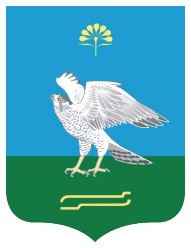 Республика БашкортостанАдминистрация сельского поселения Зильдяровский сельсовет муниципального района Миякинский район№ п/пНаименование мероприятийИсточники финансированияОбъем финансирования всего, т.р.в т.ч. по годамв т.ч. по годамв т.ч. по годамИсполнители № п/пНаименование мероприятийИсточники финансированияОбъем финансирования всего, т.р.201620172018Исполнители 1Реконструкция системы освещения с применением энергоэффективных светильниковБюджет поселения300,0100,0100,0100,0Администрация сельского поселения2Уличное освещениеБюджет поселения300,0100,0100,0100,0Администрация сельского поселения3Контролировать установленные лимиты потребления энергоресурсовАдминистрация сельского поселения4Обучение персонала в области энергосбережения и повышения энергетической эффективностиБюджет поселения3,01,01,01,0Администрация сельского поселения5Замена ламп накаливания на энергоэффективные люминесцентныеБюджет поселения2,01,50,5-Администрация сельского поселения6Проведение информационно-разъяснительной работы по вопросам энергосбережения в бюджетных учреждениях сельского поселения